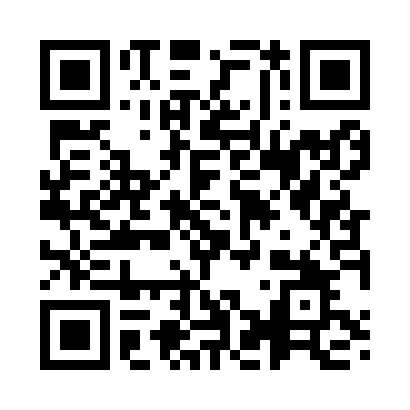 Prayer times for Berndorf, AustriaWed 1 May 2024 - Fri 31 May 2024High Latitude Method: Angle Based RulePrayer Calculation Method: Muslim World LeagueAsar Calculation Method: ShafiPrayer times provided by https://www.salahtimes.comDateDayFajrSunriseDhuhrAsrMaghribIsha1Wed3:285:3712:534:528:0910:102Thu3:255:3512:534:538:1010:123Fri3:235:3412:524:538:1210:144Sat3:205:3212:524:548:1310:165Sun3:175:3112:524:548:1510:196Mon3:155:2912:524:558:1610:217Tue3:125:2812:524:558:1710:248Wed3:095:2612:524:568:1910:269Thu3:075:2512:524:568:2010:2810Fri3:045:2312:524:578:2110:3111Sat3:015:2212:524:578:2310:3312Sun2:595:2112:524:588:2410:3613Mon2:565:1912:524:588:2510:3814Tue2:535:1812:524:598:2710:4015Wed2:515:1712:524:598:2810:4316Thu2:485:1512:525:008:2910:4517Fri2:465:1412:525:008:3010:4818Sat2:435:1312:525:018:3210:5019Sun2:405:1212:525:018:3310:5320Mon2:385:1112:525:018:3410:5521Tue2:355:1012:525:028:3510:5722Wed2:355:0912:525:028:3711:0023Thu2:355:0812:525:038:3811:0224Fri2:345:0712:535:038:3911:0325Sat2:345:0612:535:048:4011:0326Sun2:345:0512:535:048:4111:0427Mon2:335:0412:535:058:4211:0428Tue2:335:0312:535:058:4311:0529Wed2:335:0212:535:058:4411:0530Thu2:335:0212:535:068:4511:0631Fri2:335:0112:535:068:4611:06